REQUERIMENTO Nº 1029/2018 Requer informações da Administração Municipal acerca do montante recebido correspondente ao ISSQN (Imposto Sobre Serviços de Qualquer Natureza) pela Concessionaria Autoban, no município de Santa Bárbara d’Oeste. Senhor Presidente,Senhores Vereadores, CONSIDERANDO que o Poder Legislativo Municipal, através de seus membros legalmente eleitos pela população, tem como uma de suas atribuições fiscalizarem o Poder Executivo Municipal no âmbito de seus atos;CONSIDERANDO os Princípios que regem a Administração Pública, descritos no artigo 37 da Constituição Federal;CONSIDERANDO que, a fim de contribuir com o debate sobre a gestão regionalizada de problemas comuns, cremos ser de extrema importância o acesso aos elementos orçamentários, bem como sua destinação;CONSIDERANDO por fim que é preciso ter transparência nos atos da Administração Pública, assim, é primordial dar ciência ao cidadão para que este obtenha as informações necessárias;REQUEIRO que, nos termos do Art. 10, Inciso X, da Lei Orgânica do município de Santa Bárbara d’Oeste, combinado com o Art. 63, Inciso IX, do mesmo diploma legal, seja oficiado o Excelentíssimo Senhor Prefeito Municipal para que encaminhe a esta Casa de Leis as seguintes informações: 1º) Qual foi a quantia recebida pelo município de Santa Bárbara d´Oeste do ano de 2013 ao ano de 2017 pela Concessionária Autoban, empresa que administra as rodovias Anhanguera (SP 304) e Bandeirantes (SP 348), correspondente ao ISSQN (Imposto Sobre Serviços de Qualquer Natureza)? 2º) Qual foi a quantia recebida pelo município de Santa Bárbara d´Oeste no primeiro semestre de 2018 pela Concessionária Autoban, empresa que administra as rodovias Anhanguera (SP 304) e Bandeirantes (SP 348), correspondente ao ISSQN (Imposto Sobre Serviços de Qualquer Natureza)? 3º) Do valor recebido pelo município de Santa Bárbara d´Oeste ano de 2013 ao ano de 2017, informar detalhadamente e exatamente onde foram aplicados os  investimentos; 4º) Do valor recebido pelo município de Santa Bárbara d´Oeste no primeiro semestre de 2018, informar detalhadamente e exatamente onde foi ou será aplicado o  investimento; 5º) Solicito a Administração Pública enviar documentos de onde foi aplicado o montante recebido pela Concessionária Autoban do ano de 2013 ao ano de 2017? Informar separadamente e detalhadamente.6º) Solicito a Administração Pública enviar documentos de onde foi aplicado o montante recebido pela Concessionária Autoban de 2018, caso esse valor recebido já tenha sido investido? 7º) Caso a Administração Pública ainda não tenha investido o valor recebido em 2018 pela Concessionária Autoban, solicito informações detalhada quanto ao planejamento de investimento desse montante recebido pela Concessionária Autoban;8º) Outras informações que julgar relevantes.Plenário “Dr. Tancredo Neves”, em 01 de agosto de 2018.JESUS VENDEDOR-Vereador / Vice Presidente-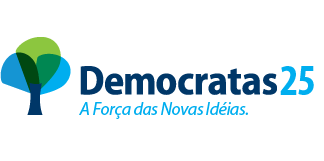 